                                                  СЛУЖБЕНИ   ГЛАСНИК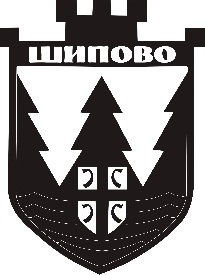                    ОПШТИНЕ   ШИПОВО         На основу  члана  39. Закона о локалној самоуправи („Сл. гласник Републике Српске“, број 97/16), члана 31. Закона о буџетском систему Републике Српске („Сл. гласник РС“, број: 121/12, 52/14 ,103/15 и 15/16) и члана 36. Статута  општине  Шипово („Сл. гласник општине Шипово“, број : 12/17), Скупштина општине Шипово, на сједници одржаној дане  15.11.2017. године, д о н и ј е л а   ј е                                                  З А К Љ У Ч А К                                                              IПрихвата се Нацрт Одлуке о усвајању буџета Општине Шипово за 2018. годину у износу од 6.235.492,00 КМ, тe je суштински, формално   и технички је прихватљив за даљу скупштинску  процедуру.                                                              II Задужује се начелник општине Шипово и Одјељење за буџет, финансије и привреду, да   сумирају приједлоге и сугестије изнесене на данашњој сједници и на јавној расправи , која ће трајати 7 дана према Програму провођења јавне расправе која је сатавни дио овог закључка, припреми приједлог Одлуке о усвајању  буџета Општине Шипово за 2018. годину.                                                               IIIСаставни дио овог закључка је табеларни дио Нацрта буџета Општине Шипово за 2018. годину.                                                              IVОвај  Закључак  ступа на снагу даном доношења, а објавиће се у ''Службеном гласнику општине Шипово''.                                СКУПШТИНА ОПШТИНЕ ШИПОВО Број: 02-013-245/17                                                                      ПРЕДСЈЕДНИК, Датум: 15.11.2017. године                                                                                                                                            Милан Плавшић,с.р._________________________________________________________________________На основу  члана 5. Закона о систему јавних служби („Службени гласник Републике Српске“ број  68/07 , 109/12 и 44/16), члана 39. став 2. тачка 34. Закона о локалној самоуправи („Службени гласник Републике Српске“, број: 97/16) и члана 36.  Статута општине  Шипово („Службени гласник општине Шипово“, број: 12/17), Скупштина општине Шипово на 12. сједници одржаној дана 15.11.2017. године, донијела је                                                               О Д Л У К Уо усклађивању акта о оснивању Јавне установе Дом културе „Никола Кокошар“ Шипово                                                      Члан 1.    Овом одлуком врши се усклађивање акта о оснивању Јавне установе  Дом културе „Никола Кокошар“ Шипово  са Законом о систему јавних служби и Законом о класификацији дјелатности Републике Српске („Службени гласник Републике Српске“ број  66/13).                                                    Члан 2.Назив установе из члана 1. ове одлуке је: Јавна установа  Дом културе „Никола Кокошар „ Шипово (у даљем тексту: Дом културе).       (2) Скраћени назив установе је: ЈУ  Дом културе „Никола Kокошар“ Шипово.(3) Сједиште Дома културе  је у Шипову , улица Гаврила Принципа број 7 а.                                                      Члан 3.    Оснивач Дома културе  је Општина  Шипово (у даљем тексту: Оснивач).                                                        Члан 4.    Дом културе  је јавна установа и има својство правног лица, које стиче уписом у судски регистар код надлежног суда.                                                        Члан 5.    (1) У правном промету са трећим лицима Дом културе иступа у своје име и за свој рачун, а за обавезе одговара без ограничења, свим својим средствима.Оснивач не одговара за обавезе Дома културе, осим  до износа не унесеног улога у имовину установе.                                                       Члан 6.    (1) Дјелатности  Дома културе су:1) 56.10   Дјелатности ресторана и услуге доставе хране2) 56.30   Дјелатности припреме и послуживања пића3) 58.11   Издавање књига4) 58.14    Издавање часописа и периодичних публикација5) 58.19   Остала издавачка дјелатност6) 59.14  Дјелатности приказивања филмова7) 59.20   Дјелатности снимања звучних записа и издавање музичких записа8) 63.99  Остале информационе услужне дјелатности, д.н.9) 68.20   Изнајмљивање и пословање сопственим некретнинама или некретнинама узетим у закуп (лизинг)10) 73.12  Услуге оглашавања (представљања) преко медија11) 77.29   Изнајмљивање и давање у закуп (лизинг)осталих  предмета за личну употребу и домаћинство12) 79.90  Остале резервацијске услуге и припадајуће дјелатности13) 82.30  Организација састанака и пословних сајмова14) 85.52   Образовање у области културе15) 85.59   Остало образовање, д.н.16) 90.01   Извођачка умјетност17) 90.02   Помоћне дјелатности у извођачкој умјетности18) 90.03  Умјетничко стваралаштво19) 90.04  Рад умјетничких објеката20) 91.03  Рад историјских мјеста, грађевина и сличних знаменитости за посјетиоце21) 93.29  Остале забавне и рекреативне дјелатности    (2) Дом културе може, без уписа у регистар, да обавља и друге дјелатности које служе дјелатностима уписаним у регистар, које се уобичајено обављају уз те дјелатности, у мањем обиму или привремено.                                                                        Члан 7.    (1)  Дом културе  обавља дјелатност средствима рада, у објектима и на непокретностима на које му оснивач пренесе право коришћења, као и средствима стеченим из других извора.    (2) Оснивач је уплатио средства  као оснивачки улог у вријеме оснивања Дома културе.                                                              Члан 8.    (1) Средства потребна за финансирање рада  Дома културе обезбјеђују се посредством:1) буџета општине,2) прихода остварених обављањем дјелатности,3) донација,прилога и спонзорства домаћих и страних правних и физичких лица и 4) других извора.    (2) Све финансијске трансакције Дома културе ће обављати преко јединственог рачуна трезора општине и преко рачуна посебних намјена општине  Шипово, у складу са трезорским начином пословања.                                                                Члан 9.    У циљу обављања дјелатности због којих је Дом културе основан, оснивач ће:    1) вршити благовремено именовање и разрјешење органа установе,     2) давати сагласност на годишњи програм рада и финансијски план установе,     3) разматрати и усвајати годишњи извјештај о пословању и годишњи обрачун,     4) давати сагласност на Статут и акт о организацији и систематизацији радних мјеста  и     5) тражити квалитетно и стручно обављање послова у складу са законом.                                                                    Члан 10.    (1)  Дом културе је обавезан да послове из своје надлежности врши квалитетно у складу са законом и на начин који ће задовољити потребе и интересе корисника из области за које је основан.    (2) Дом културе може вршити промјену своје дјелатности само уз сагласност оснивача.    (3) Дом културе ће једном годишње подносити извјештај о свом раду оснивачу.    (4) Оснивач према Дому културе има обавезе утврђене овом одлуком, законским и подзаконским прописима, којима је регулисана ова област.                                                               Члан 11.    Органи руковођења и управљања Домом културе су директор и управни одбор.                                                                Члан 12.    (1) Директор руководи Домом културе, представља и заступа Дом културе и одговоран је за законитост рада Дома културе.    (2) Директора Дома културе именује и разрјешава Скупштина општине, након спроведеног поступка јавне конкуренције, на период од четири године.                                                               Члан 13.    (1) Управни одбор именује и разрјешава Скупштина општине, на приједлог Начелника општине, након спроведеног поступка јавне конкуренције, на период од четири године.     (2) Управни одбор има три члана.    (3) Члан управног одбора не може бити лице запослено у Дому културе.                                                               Члан 14.    Општи и посебни услови за избор и именовање директора и  управног одбора Дома културе и њихова права и обавезе утврђују се Статутом Дома културе, у складу са законом.                                                              Члан 15.    Надзор над законитошћу рада Дома културе  врши надлежно министарство.                                                          Члан 16.    Дом културе је дужан извршити усклађивање Статута и општих аката са овом одлуком  у року од 60 дана, од дана ступања на снагу ове одлуке.                                                              Члан 17.    Постојећи органи Дома културе настављају да раде до истека мандата.                                                        Члан 18.    Након ступања на снагу ова одлука замјењује Одлуку о оснивању Јавне установе Дом културе „Никола Кокошар“ Шипово број: 01-021-188/97 од 10.11.1997. године, 01-021-621/02 од 27.3.2000. године и   02-013-115/11 од 9.12.2011. године.                                                        Члан 19.Ова одлука ступа на снагу осмог дана од дана објављивања у ''Службеном гласнику општине Шипово''.                                    СКУПШТИНА ОПШТИНЕ ШИПОВОБрој:02-013-247/17Датум: 15.11.2017. године                                                     Предсједник                                                                                                 Милан Плавшић,с.р._________________________________________________________________________На основу члана 22. став 2. Закона о библиотечко-информационој дјелатности („Службени гласник Републике Српске“, број: 44/16), члана 5. Закона о систему јавних служби („Службени гласник Републике Српске“ број  68/07 , 109/12 и 44/16), члана 39. став 2. тачка 34. Закона о локалној самоуправи („Службени гласник Републике Српске“, број: 97/16) и члана 36.  Статута општине  Шипово („Службени гласник општине Шипово“, број: 12/17), Скупштина општине Шипово на 12.сједници одржаној дана  15.11.2017. године, донијела јеО Д Л У К УО УСКЛАЂИВАЊУ АКТА О ОСНИВАЊУ ЈАВНЕ УСТАНОВЕ „НАРОДНА БИБЛИОТЕКА“ ШИПОВО Члан 1.       Овом одлуком врши се усклађивање акта о оснивању Јавне установе „Народна библиотека“ Шипово '  са Законом о библиотечко-информационој дјелатности, Законом о систему јавних служби, Законом о локалној самоуправи и Законом о класификацији  дјелатности Републике Српске. Члан 2.Назив установе је: Јавна установа „Народна библиотека“ Шипово .(2) Скраћени назив установе је:  ЈУ „Народна библиотека“ Шипово (у даљем тексту: Народна библиотека).      (3) Сједиште Народне библиотеке  је у Шипову, ул Гаврила  Принципа бр 7 а.Члан 3.	Оснивач Народне библиотеке је Општина Шипово(у даљем тексту: Оснивач).Члан 4.(1) Народна библиотека је јавна установа која обавља дјелатност од општег интереса и има својство правног лица, које стиче уписом у судски регистар код надлежног суда.(2) У правном промету са трећим лицима Народна библиотека иступа у своје име и за свој рачун, а за обавезе одговара без ограничења, свим својим средствима.Члан 5.	 (1) Народна библиотека је културна, информациона, образовна установа која корисницима ставља на располагање организовани фонд библиотечке грађе, као и друге изворе информација, услуге и сервисе. (2) Народна библиотека обавља дјелатност за потребе грађана на подручју општине  Шипово, обезбјеђујући им  једнаке услове за општекултурно уздизање, образовање и информисање.Члан 6.       (1) Дјелатности Народне библиотеке су:         1)  91.01 – Дјелатност библиотека и архива и       (2) Библиотечко-информациона дјелатност Народне библиотеке  обухвата:       1)  набавку, обраду, чување, заштиту и коришћење библиотечке грађе,       2)  презентацију и популаризацију библиотечке грађе,         3)  израду каталога, библиографија, билтена, база података, и других извора информација,       4) обезбјеђивање, коришћења  и протока библиографских и других извора информисања и услуга,      5) едукацију корисника,      6) вођење евиденције о грађи и корисницима и       7) друге послове у складу са законом.     (3) Примарна улога Народне библиотеке је да прикупља, обрађује, истражује, чува и даје на коришћење библиотечку грађу и да пружа приступ корисницима до свих врста информација.     (4) Народна библиотека набавља библиотечку грађу и ствара нову библиотечку грађу на основу самосталне процјене стручњака, према утврђеној набавној политици, а у складу са потребама свих корисника, укључујући и потребе националних, вјерских и језичких мањина и корисника са посебним потребама.     (5) Поред основног фонда библиотечке грађе, Народна библиотека формира и завичајни фонд или завичајну збирку библиотечко-информационе грађе.Члан  7.     (1) Народна библиотека обавља дјелатност  средствима рада, у објектима и  на непокретностима које  јој оснивач да на управљање, као и средствима стеченим из других извора.     (2) Оснивач је уплатио  новчана средства  , као оснивачки улог приликом оснивања  Народне библиотеке.    (3) Оснивач не одговара за обавезе Народне библиотеке, осим до оснивачког улога.Члан  8.    (1) Средства за пословање Народне библиотеке обезбјеђују се из следећих извора:     1) буџета Републике Српске,     2) буџета општине,      3) сопствених прихода остварених обављањем  дјелатности,      4) донација, поклона и из других извора, у складу са законом.     (2) У буџету Републике Српске обезбјеђују се средства за	 1) бруто плате запослених и друга примања на основу радног односа, утврђена законским прописима којим се дефинишу плате запослених у области образовања и културе, општим и појединачним колективним уговором,   2) дио програмских дјелатности библиотеке и набавку библиотечке грађе и   3) инвестиције у опрему и нове намјенске објекте за обављање библиотечке дјелатности и значајну адаптацију постојећих.     (3) У буџету општине обезбјеђују се средства за материјалне и режијске трошкове, текуће и инвестиционо одржавање Народне  библиотеке.     (4) Све финансијске трансакције Народна библиотека  ће обављати преко јединственог рачуна трезора општине и преко рачуна посебних намјена општине  Шипово, у складу са трезорским начином пословања.	Члан 9.     (1) Народна библиотека је обавезна да послове из своје надлежности  врши благовремено и квалитетно у складу са законом.     (2) Народна библиотека не може  без сагласности оснивача  мијењати дјелатност утврђену овом одлуком.     (3) Народна библиотека подноси оснивачу приједлог годишњег програма рада најкасније до краја септембра текуће године за наредну годину.     (4) Народна библиотека ће најмање једанпут годишње, подносити информације и извјештаје о свом раду оснивачу, а на захтјев оснивача и чешће.     (5) Оснивач према Народној библиотеци има обавезе које су садржане у члану 8. ове Одлуке, као и другим законским и подзаконским актима којима је регулисана ова област.Члан  10.         Органи  руковођења и управљања у Народној библиотеци су директор и управни одбор.Члан 11.      (1) Директор руководи Народном библиотеком, представља и заступа библиотеку  и одговоран је за законитост њеног рада.        (2) Директора Народне библиотеке именује и разрјешава Министарство, на период од четири године,  уз претходно спроведен поступак јавне конкуренције.Члан 12.Народном библиотеком управља управни одбор.(2) Управни одбор има три члана.       (3) Управни одбор Народне библиотеке  именује и разрјешава Министарство, на период од четири године,  уз претходно спроведен поступак јавне конкуренције.     (4) Запослени у Народној библиотеци  не могу бити чланови њеног Управног одбораЧлан 13.      Услови и поступак за избор, именовање и разрјешење  директора и управног одбора Народне библиотеке, њихове надлежности, права и обавезе, регулишу се Статутом Народне библиотеке, у складу са законом.Члан 14.     (1) Министарство врши управни надзор над законитошћу рада Народне библиотеке.     (2) Надзор над радом Народне библиотеке врши надлежни орган јединице локалне самоуправе.     (3) Надзор над стручним радом Народне библиотеке  врши библиотека  којој је повјерено вршење матичних функција.Члан  15.      Народна библиотека ће, у року од 30 дана од дана  доношења ове одлуке,  извршити усклађивање Статута и других општих акта установе, са законским прописима и овом одлуком.  Члан  16.	  Након ступања на снагу  ова одлука замењује  Одлуку о оснивању  Јавне Установе „Народна библиотека“ Шипово  број: 01-023-86/07 од 30.5.2007. године,  01-023-159/07 од 07.9.2007. године  и 02-013-114/11 од 9.12.2011. године.Члан  17.         Ова одлука ступа на снагу осмог дана од дана објављивања у ''Службеном гласнику општине Шипово''.                                    СКУПШТИНА ОПШТИНЕ ШИПОВОБрој:02-013-248/17Датум: 15.11.2017. године                                                       Предсједник                                                                                                 Милан Плавшић,с.р._________________________________________________________________________На основу члана  83.  Закона о туризму („Службени гласник Републике Српске“, број: 45/17), члана 5. Закона о систему јавних служби („Службени гласник Републике Српске“, број: 68/07, 109/12 и 44/16), члана 39. став 2. тачка 34. Закона о локалној самоуправи („Службени гласник Републике Српске“ број: 97/16) и  члана 36. Статута општине Шипово („Службени гласник општине Шипово“, број: 12/17), Скупштина општине  Шипово  на 12. сједници одржаној дана 15.11.2017. године, донијела јеО Д Л У К УО УСКЛАЂИВАЊУ АКТА О ОСНИВАЊУ ЈАВНЕ УСТАНОВЕ „ТУРИСТИЧКА ОРГАНИЗАЦИЈА ОПШТИНЕ ШИПОВО“ ШИПОВО Члан 1.	Овом одлуком врши се усклађивање акта о оснивању Јавне установе „Туристичка организација општине  Шипово“ Шипово са Законом о туризму и  Законом о локалној самоуправи.Члан 2.	(1) Назив установе је: Јавна установа „Туристичка организација општине Шипово“  Шипово (у даљем тексту: Туристичка организација).	(2) Скраћени назив установе је: ЈУ „ТООШ“  Шипово.	(3) Сједиште Туристичке организације је у Шипову, улица  Гаврила Принципа бб.Члан 3.	Оснивач Туристичке организације је Општина Шипово (у даљем тексту: Оснивач).Члан 4.(1) Туристичка организација је јавна установа и има својство правног лица, које стиче уписом у судски регистар код надлежног суда.(2) У правном промету са трећим лицима Туристичка организација иступа у своје име и за свој рачун, а за обавезе одговара без ограничења, свим својим средствима. (3) Туристичка организација је дужна да послује у складу са законом, уз обавезност поштовања пословних обичаја и посебних узанси у туризму.Члан 5.Туристичка организација општине оснива се ради обављања послова:  промоције туристичког производа; подстицања и унапређивања развоја постојећег и новог туристичког производа; унапређивања и развијања свијести о значају туризма, привредним, друштвеним, културним и мултипликативним ефектима туризма на цјелокупан привредни систем и унапређивања  општих услова боравка туриста и пружања информација  туристима.Члан 6.	 (1) Дјелатности Туристичке организације су:	1) 47.61  Трговина на мало књигама у специјализованим продавницама	2) 47.62  Трговина на мало новинама, папиром и писаћим прибором у специјализованим продавницама	3) 47.78  Остала трговина на мало новом робом у специјализованим продавницама, осим оружја и муниције	4) 47.89  Трговина на мало осталом робом на тезгама и пијацама	5) 49.39  Остали копнени превоз путника 6) 50.30  Превоз путника унутрашњим воденим путевима	7) 52.21  Услужне дјелатности у копненом саобраћају8) 52.22  Услужне дјелатности у воденом саобраћају 9) 55.10  Хотели и сличан смјештај	10) 55.20  Одмаралишта и остали смјештај за краћи одмор	11) 55.30  Кампови и простори за камповање	12) 55.90  Остали смјештај	13) 56.10  Дјелатности ресторана и услуге доставе хране	14) 58.11  Издавање књига            15) 58.13  Издавање новина	16) 58.14  Издавање часописа и периодичних публикација	17) 58.19  Остала издавачка дјелатност18) 59.20  Дјелатност снимања звучних записа и издавање музичких записа	19) 63.99  Остале информационе услужне дјелатности, д.н.		20) 68.20   Изнајмљивање и пословање сопственим некретнинама или некретнинама узетим у закуп (лизинг)	21) 73.12  Услуге оглашавања (представљања) преко медија22) 73.20  Истраживање тржишта и испитивање јавног мњења	    23) 77.21  Изнајмљивање и давање у закуп (лизинг) опреме за рекреацију и спорт            24) 77.29  Изнајмљивање и давање у закуп (лизинг) осталих предмета за личну употребу и домаћинство25) 79.11  Дјелатности путничких агенција 26) 79.12  Дјелатности тур-оператора	27) 79.90  Остале резервацијске услуге и припадајуће дјелатности	28) 82.11  Комбиноване канцеларијско-административне услужне дјелатности	29) 82.19  Фотокопирање, припрема докумената и остале специјализоване канцеларијске помоћне дјелатности	30) 82.30  Организација састанака и пословних сајмова31) 84.13  Регулисање и допринос успјешнијем пословању привреде32) 91.03  Рад историјских мјеста, грађевина и сличних знаменитости за посјетиоце		33) 93.19  Остале спортске дјелатности 		34) 93.29  Остале забавне и рекреативне дјелатности.	(2) Туристичка организација ће обављати и послове спољнотрговинског пословања у оквиру регистроване дјелатности.	(3) Туристичка организација може вршити промјену своје дјелатности само уз сагласност оснивача.Члан 7.Туристичка организација општине обавља послове: 1) промоције туризма општине,2) унапређивања и промоције изворних вриједности општине, као што су традиција, обичаји, етнолошко благо,3) стварања претпоставки за валоризацију туристичких ресурса општине,4) сарадње и координације са привредним субјектима који обављају туристичку дјелатност или остале дјелатности које су директно или индиректно повезане са туристичком дјелатношћу, ради заједничког договарања, утврђивања и спровођења политике развоја туризма и његове промоције у оквиру стратегије развоја општине,5) промоције и организовања културних, умјетничких, спортских и других скупова и манифестација које доприносе развоју туристичке понуде општине,6) подстицања развоја подручја општине која нису укључена или су недовољно укључена у туристичку понуду општине,7) подстицања и организовања активности усмјерених на заштити и одржању културно-историјских споменика и других материјалних добара од интереса за туризам и њихово укључивање у туристичку понуду,8) организовања  акција ради  очувања туристичког простора, унапређивања туристичког округа и заштите животне средине на подручју општине,9) израде програма и планова промоције туризма у складу са Стратегијом промоције туризма и програмских активности Туристичке организације Републике Српске (у даљем тексту: ТОРС),10) реализовања програма боравка студијских група, пружање осталих сервисних информација и услуга туристима,11) сарадње са удружењима, невладиним организацијама из области туризма,12) сарадње са другим туристичким организацијама у Републици, односно БиХ,13) обраде података о броју и структури туриста на подручју општине, те прикупљање и обрада свих других показатеља битних за праћење извршења постављених циљева и задатака,  и то најмање једном у шест мјесеци на годишњем нивоу,14) спровођења анкета и других истраживања у циљу утврђивања оцјене квалитета туристичке понуде на територији општине,15) израде извјештаја о извршењу задатака, анализа и оцјена остварења програма рада и финансијског плана Туристичке организације општине,16) израде извјештаја и информација за потребе ТОРС-а,17) оснивања туристичко-информативних центара,18) учествовања у дефинисању циљева и политике развоја на нивоу општине,19) прикупљања података за потребе информисања туриста,20) посредовања у пружању угоститељских услуга  на селу у апартманима, собама  и кућама за одмор,21) обезбјеђивања и израде информативно-пропагандног материјала којим се промовишу туристичке вриједности општине као што су: штампане публикације, аудио и видео промотивни материјал, промоција путем веб портала, сувенири, презентације,22) организације испита за стицање звања  туристичког водича  за туристичка подручја  која обухватају  територију на којој се оснивају  међуопштинске туристичке организације,23) вођења евиденције обвезника боравишне таксе на подручју општине који не уплаћују или неуредно уплаћују боравишну таксу и 24) сарадње са надлежним органом општине при одређивању радног времена угоститељских објеката на територији општине и друге послове од интереса за промоцију туризма на подручју општине у складу са посебним прописима.Члан 8.	(1) Изузетно од члана 5. ове одлуке Туристичка организација може да:	1) управља туристичком инфраструктуром општине  или туристичког мјеста, која јој је дата на управљање одлуком оснивача,	2) управља природним добрима и ресурсима који су јој дати на управљање одлуком оснивача (излетишта, ловишта, паркови, плаже, ријеке, природно и културно- историјско насљеђе),        3) посредује  у пружању угоститељских услуга  на селу,  у апартманима, кућама за одмор и собама за изнајмљивање,        4) организује испит за стицање  звања туристичког водича за туристичка подручја (туристичке регије) која обухватају територију  на којој се оснивају међуопштинске туристичке организације,		5) организује манифестације и приредбе,	6) објављује туристичке комерцијалне огласе у огласним медијима који су јој дати на управљање одлуком оснивача,	7) изнајмљује сајамски простор и спортско-рекреативне реквизите,	8) продаје сувенире, туристичке карте и брошуре, осим сопственог промотивног материјала и врши продају производа и услуга и	9) обавља и друге послове од јавног интереса  који су у функцији развоја туризма и који нису у супротности са законом и другим прописима.	(2) Обављање послова  из става 1. тачка 8) овог члана врши се у складу са прописима којим се уређује област трговине.Члан 9.	(1) Туристичка организација обавља дјелатност средствима рада, у објектима и на непокретностима које јој оснивач да на управљање, као и средствима стеченим из других извора.	(2) Оснивач је уплатио   оснивачки улог  приликом оснивања ЈУТОШ.	(3) Оснивач може повећати вриједност основног капитала новим улагањима.(4) Оснивач не одговара за обавезе Туристичке организације, осим  до износа не унесеног улога у имовину установе.Члан 10.	 (1) Приходи Туристичке организације су:1) приходи из буџета општине,2) приходи од боравишне таксе, осим ако посебним законом није другачије прописано,3) приходи од обављања послова  из члана 8. ове одлуке, а сагласно регистрованој  дјелатности, 4) кредитна  задужења уз претходну сагласност оснивача,5) донације  и6) други  извори.	(2) Све финансијске трансакције Туристичка организација ће обављати преко јединственог рачуна трезора општине и преко рачуна посебних намјена општине Шипово, у складу са трезорским начином пословања.	Члан 11.	(1) У циљу обављања дјелатности због којих је Туристичка организација основана, оснивач:1) даје сагласност на годишњи  програм рада и финансијски план Туристичке организације,2) даје сагласност на статут и акт о организацији и систематизацији радних мјеста,3) разматра и усваја годишњи извјештај о пословању са финансијским  извјештајем,4) именује и разрјешава органе Туристичке организације,5) врши и друге надлежности и обавезе утврђене овом одлуком, законским и подзаконским прописима, којима је регулисана ова област.Члан 12.	(1) Туристичка организација је обавезна да за сваку пословну годину утврди програм рада и финансијски план. (2) Годишњи програм рада и финансијски план Туристичке организације обавезно садржи појединачно утврђене и планиране задатке, као и потребна финансијска средства за њихово извршавање.	(3) Након што оснивач да сагласност на програм рада и финансијски план, Туристичка организација доставља наведене акте  ТОРС-е.Члан 13. 	(1) Туристичка организација је обавезна да приходе из члана 10. ове одлуке користи у складу са њиховом намјеном, програмом и финансијским планом усвојеним од оснивача, у складу са Законом о туризму, законом који регулише наплату боравишне таксе, као и у складу са другим прописима.	(2) Туристичка организација је обавезна да  донесе извјештај о пословању са финансијским извјештајем за претходну годину најкасније до краја јуна текуће године. 	(3) Након усвајања финансијског извјештаја и извјештаја о пословању од стране оснивача, Туристичка организација доставља наведене акте  ТОРС-у.Члан 14.	Туристичка организација општине, уз сагласност оснивача, у циљу планирања, координације и управљања туристичким активностима, може са другом туристичком организацијом, привредним друштвом или предузетником који обавља дјелатност из области саобраћаја, туризма, угоститељства, промета робе и услуга, културе, спорта, информисања, конгресних и сајамских активности, основати дестинацијску менаџмент организацију, односно организацију за оперативне, маркетиншке и промотивне послове.Члан 15.	Органи управљања Туристичке организације  су директор и управни одбор.Члан 16.	(1) Директор руководи Туристичком организацијом, представља и заступа  Туристичку организацију и одговоран је за законитост њеног рада.	(2) Директора Туристичке организације именује и разрјешава Скупштина општине, након спроведеног поступка јавне конкуренције, на период од четири године, са могућношћу реизбора.Члан 17.	(1) Управни одбор именује и разрјешава Скупштина општине, на приједлог Начелника општине, након спроведеног поступка јавне конкуренције, на период од четири године, са могућношћу реизбора.	(2) Управни одбор има три члана.	(3) При именовању чланова Управног одбора водиће се рачуна о равноправној заступљености оба пола.	(4) Запослени у Туристичкој организацији не могу бити чланови њеног Управног одбора.Члан 18.Услови и поступак за избор, именовање и разрјешење  директора и управног одбора Туристичке организације, њихове надлежности, права и обавезе, регулишу се Статутом Туристичке организације, у складу са законом.Члан 19.Надзор над законитошћу рада Туристичке организације  врши надлежно министарство.Члан 20.	Туристичка организација је дужна извршити усклађивање Статута и општих аката са овом одлуком  у року од 30 дана, од дана ступања на снагу ове одлуке.Члан 21.	Након ступања на снагу ова одлука замјењује Одлуку о оснивању  Јавне установе „Туристичка организација општине Шипово“ Шипово број 01-023-55/07 од 30.3.2007. године и  02-013-112/11 од 9.12.2011. године.Члан 22.Ова одлука ступа на снагу осмог дана од дана објављивања у „Службеном гласнику општине  Шипово“.                                   СКУПШТИНА ОПШТИНЕ ШИПОВОБрој: 02-013-249/17                                                                       ПредсједникДатум:15.11.2017. године                                                                                                         Милан Плавшић,с.р.__________________________________________________________________________На основу члана  43. став 4. Закона о здравстевнеој зашттити („Сл. гласник Републике Српске, број: 106/09 и 44/15), члана 5. Закона о систему јавних служби („Службени гласник Републике Српске“ број  68/07 , 109/12 и 44/16), члана 39. став 2. тачка 34. Закона о локалној самоуправи („Службени гласник Републике Српске“, број: 97/16) и члана 36.  Статута општине  Шипово („Службени гласник општине Шипово“, број: 12/17), Скупштина општине Шипово на 12. сједници одржаној дана  15.11.2017. године, донијела је                                                      О Д Л У К У    о усклађивању акта о оснивању Јавне здравствене установе Дом здравља Шипово                                                          Члан 1.    Овом одлуком врши се усклађивање акта о оснивању Јавне здравствене установе Дом здравља  Шипово са Законом о здравственој заштити, Законом о систему јавних служби и Законом о класификацији дјелатности Републике Српске („Службени гласник Републике Српске“ број  66/13).                                                        Члан 2.    (1) Назив здравствене установе је: Јавна здравствена установа Дом здравља  Шипово(у даљем тексту: Дом здравља).    (2) Скраћени назив установе је: ЈЗУ Дом здравља Шипово.    (3) Сједиште Дома здравља је у Шипову, улица Његошова број 2.                                                   Члан 3.    Оснивач Дома здравља  је Општина  Шипово (у даљем тексту: Оснивач).                                                    Члан 4.    Дом здравља је јавна здравствена установа која обавља дјелатност од општег интереса и има својство правног лица, које стиче уписом у судски регистар код надлежног суда.                                                     Члан 5.    (1) У правном промету са трећим лицима Дом здравља иступа у своје име и за свој рачун, а за обавезе одговара без ограничења, свим својим средствима.    (2) Оснивач не одговара за обавезе Дома здравља, осим  до износа не унесеног улога у имовину установе.                                                    Члан 6.Дом здравља је јавна здравствена установа која обавља своју дјелатност у складу са важећим прописима о здравственој заштити, здравственом осигурању и другим прописима из ове области, као професионалну медицинску дјелатност.    (2) Дјелатности Дома здравља су:     1) 32.50 - Производња медицинских и стоматолошких инструмената и прибора,    2) 86.21 -  Дјелатности опште медицинске праксе,    3) 86.22 - Дјелатности специјалистичке медицинске праксе,    4) 86.23 - Дјелатности стоматолошке праксе и    6) 86.90 - Остале дјелатности здравствене заштите.    (3) У оквиру дјелатности под шифром 32.50 Дом здравља обавља дјелатност производње мобилних протеза и ортодонтских апарата (вјештачких зуба, мостова итд.), израђених у зубо-техничким лабораторијима.    (4) У оквиру дјелатности под шифром 86.21 Дом здравља обавља дјелатност медицинског савјетовања и лијечења, укључујући и превентивну медицинску заштиту у области  опште медицине организоване по систему породичне медицине, коју обављају доктори опште праксе у Дому здравља што подразумијева и  кућно лијечење  пацијената.     (5) У оквиру дјелатности под шифром 86.22 Дом здравља обавља дјелатност медицинског савјетовања и лијечења, укључујући и превентивну медицинску заштиту у области специјалистичке медицине коју обављају доктори специјалисти педијатри и гинеколози у Дому здравља, као и дјелатност Центра за физикалну рехабилитацију у заједници и  хигијенско-епидемиолошку заштиту и имунизацију.    (6) У оквиру дјелатности под шифром 86.23 Дом здравља обавља дјелатност опште и специјалистичке стоматолошке праксе из превентивне, дјечије и опште стоматологије.    .    (7) У оквиру дјелатности под шифром 86.90 Дом здравља обавља дјелатност која подразумијева све послове везане за рад медицинских сестара, бабица, физиотерапеута, радиолошке дијагностике, хематолошке лабараторије за анализу крви, стоматолошке лабораторије, стоматолошког парамедицинског особља, као што су: зубни терапеути и зубни асистенти, дијагностички центри као што су: класични конвенционални рендген и ултразвучна дијагностика, транспорт болесника возилима хитне медицинске помоћи и снабдијевање лијековима и медицинским средствима.    (8) У циљу обезбјеђења доступности консултативно-специјалистичких услуга Дом здравља може организовати посјете консултаната-специјалисте, осим специјалисте медицине рада и специјалисте медицине спорта.    (9) У Дому здравља врши се оцјена опште здравствене способности за раднике на радним мјестима на којима нису присутни професионални ризици, осим у вези са радном средином на захтјев послодавца.    (10) Поред наведених дјелатности, Дом здравља за властите потребе врши:       1) финансијске, књиговодствене, рачуноводствене, правне и друге административне послове,    2) послове техничког одржавања објеката, опреме и инсталација, пословног простора и припадајућег градског грађевинског земљишта,    3) послове одржавања возила Дома здравља,    4) послове котловнице и загријавање Дома здравља и    5) послове мртвачнице.                                                           Члан 7.    (1) Дом здравља обавља дјелатност средствима рада, у објектима и на непокретностима на које му оснивач пренесе право коришћења, као и средствима стеченим из других извора.    (2) Оснивач је уплатио  оснивачки улог приликом оснивања Установе.                                                           Члан 8.    Средства потребна за финансирање рада  Дома здравља обезбјеђују се посредством:    1) Фонда здравственог осигурања Републике Српске    2) буџета Републике,    3) буџета општине,    4) осигуравајућих организација,    5) корисника здравствене заштите,    6) прихода остварених обављањем дјелатности,    7) донација,прилога и спонзорства домаћих и страних правних и физичких лица и     8) других извора.                                                          Члан 9.    У циљу обављања дјелатности због којих је Дом здравља основан, оснивач ће:    1) давати сагласност на годишњи програм рада и финансијски план установе,     2) давати сагласност на Статут, уз претходно прибављено мишљење Министарства,    3) разматрати и усвајати годишњи извјештај о пословању и годишњи обрачун,    4) вршити благовремено именовање и разрјешење органа Дома здравља,    5) давати сагласност на акт о организацији и систематизацији радних мјеста и    6) тражити обављање послова у складу са законом.                                                        Члан 10.    (1) Дом здравља је обавезан да послове из своје надлежности врши  благовремено и квалитетно у складу са законом.    (2) Дом здравља може вршити промјену своје дјелатности само уз сагласност оснивача.    (3) Дом здравља ће најмање једанпут годишње подносити извјештај о свом раду оснивачу, а на захтјев оснивача и чешће.    (4) Оснивач према Дому здравља има обавезе утврђене овом одлуком, законским и подзаконским прописима, којима је регулисана ова област.    (5) Оснивач именује Одбор за здравље, у складу са Законом о здравственој заштити.                                                        Члан 11.    Органи Дома здравља су директор и управни одбор.                                                          Члан 12.    (1) Директор руководи Домом здравља, представља и заступа  Дом здравља и одговоран је за законитост рада Дома здравља.    (2) Директора Дома здравља именује и разрјешава Скупштина општине уз претходну сагласност министра, а на приједлог комисије за избор и именовање директора здравствене установе, након спроведеног поступка јавне конкуренције, на период од четири године.                                                        Члан 13.    (1) Управни одбор именује и разрјешава Скупштина општине, на приједлог Начелника општине, након спроведеног поступка јавне конкуренције, на период од четири године.     (2) Управни одбор има три члана.    (3) Члан Управног одбора не може бити лице запослено у Дому здравља.                                                        Члан 14.    (1) Општи и посебни услови за избор и именовање директора и  Управног одбора Дома здравља и њихова права и обавезе утврђују се Статутом Дома здравља, у складу са законом.    (2) Приликом именовања органа и стручних тијела Дома здравља обезбиједиће се равноправна заступљеност оба пола.                                                     Члан 15.    (1) Стручна тијела Дома здравља су: колегијум и етички одбор.    (2) Састав и рад колегијума уређује се Статутом Дома здравља.    (3) Директор Дома здравља именује етички одбор на приједлог стручног колегијума.    (4) Поступак за избор и разрјешење, број чланова и мандат етичког одбора уређују се Статутом Дома здравља.                                                    Члан 16.    Надзор над законитошћу рада Дома здравља  врши надлежно министарство.                                                     Члан 17.    Дом здравља је дужан извршити усклађивање Статута и општих аката са овом одлуком  у року од 60 дана, од дана ступања на снагу ове одлуке.                                                    Члан 18.    Постојећи органи Дома здравља настављају да раде до истека мандата.                                                   Члан 19.    Након ступања на снагу ова одлука замјењује Одлуку о  усклађивању оснивачког акта Јавне здравствене установе Дом здравља  Шипово број  02-013-132/10 од 26.11.2010. године.                                    СКУПШТИНА ОПШТИНЕ ШИПОВОБрој:02-013-246/17Датум: 15.11.2017. године                                                      Предсједник                                                                                                 Милан Плавшић,с.р.________________________________________________________________________На основу члана 80. став 2. Закона о социјалној заштити („Службени гласник Републике Српске“ број:  37/12 и 90/16  ), члана 5. Закона о систему јавних служби („Службени гласник Републике Српске“ број  68/07 , 109/12 и 44/16), члана 39. став 2. тачка 34. Закона о локалној самоуправи („Службени гласник Републике Српске“, број: 97/16) и члана 36.  Статута општине  Шипово („Службени гласник општине Шипово“, број: 12/17), Скупштина општине Шипово на 12.сједници одржаној дана  15.11.2017. године, донијела је                                                              О Д Л У К Уо усклађивању акта о оснивању  Јавне установе „Центар за социјални рад  Шипово“ Шипово                                                                        Члан 1.    Овом одлуком врши се усклађивање акта о оснивању Јавне установе „Центар за социјални рад  шипово“  Шипово са Законом о социјалној заштити, Законом о систему јавних служби и Законом о класификацији дјелатности Републике Српске .                                                                         Члан 2.    (1) Назив установе социјалне заштите из члана 1. ове одлуке је: Јавна установа „Центар за социјални рад Шипово“ Шипово (у даљем тексту: Центар).    (2) Скраћени назив установе је: ЈУ „Центар за социјални рад  Шипово“ Шипово.    (3) Сједиште Центра је у Шипову, Трг патријарха српског Павла 1                                                                         Члан 3.    Оснивач Центра је Општина  Шипово (у даљем тексту: Оснивач).                                                                          Члан 4.    Центар је јавна установа социјалне заштите и има својство правног лица, које стиче уписом у судски регистар код надлежног суда.                                                                         Члан 5.    (1) У правном промету са трећим лицима Центар иступа у своје име и за свој рачун, а за обавезе одговара без ограничења, свим својим средствима.    (2) Оснивач не одговара за обавезе Центра, осим  до износа не унесеног улога у имовину установе.                                                                           Члан 6.    (1) Дјелатност центра је: 88.99 - Остале дјелатности социјалног рада без смјештаја, д.н.    (2) У спровођењу дјелатности социјалне заштите и социјалног рада Центар врши јавна овлашћења:    1) пружа прву стручну помоћ грађанима,    2) рјешава у првом степену о остваривању права утврђених Законом  о социјалној заштити и одлуком о проширеним правима из социјалне заштите у општини,    3) рјешава у првом степену о остваривању права из области дјечје заштите,    4) рјешава у првом степену о остваривању права из области породично-правне заштите и старатељства,    5) ради на спровођењу мјера према малољетним лицима у кривичном поступку,    6) пружа социјалне услуге у поступку рјешавања о правима из области социјалне заштите,    7) врши надзор над хранитељским породицама,    8) води евиденцију и документацију о правима, пруженим услугама и предузетим мјерама у оквиру своје дјелатности и издаје увјерења на основу евиденције и    9) врши исплату новчаних права утврђених Законом о социјалној заштити и другим прописима и општим актима.    (3) Осим послова из става 2. овог члана, Центар обавља и стручне послове у спровођењу социјалне заштите и социјалног рада, породичне и дјечје заштите, и то:    1) открива и прати социјалне потребе грађана и проблеме у области социјалне заштите,    2) предлаже и предузима мјере у рјешавању социјалних потреба грађана и прати њихово извршење,    3) предлаже мјере за унапређивање социјалне заштите и планирање развоја система социјалне заштите у општини, организује и спроводи одговарајуће облике социјалне и дјечје заштите и непосредно пружа социјалне услуге,    4) прати стање у области дјечје и породично-правне заштите, покреће иницијативе и предлаже мјере за унапређивање система дјечје и породичне заштите,    5) развија и унапређује превентивне активности које доприносе спречавању и сузбијању социјалних проблема,    6) пружа дијагностичке услуге, спроводи одговарајући третман, савјетодавне, терапијске услуге и стручну помоћ корисницима,    7) подстиче, организује и координира професионални и добровољни рад у области социјалне заштите,    8) ради на развоју разноврсних модела збрињавања корисника у заједници и социјалних услуга у складу са потребама корисника, развија социјални рад у заједници,    9) пружа услуге помоћи и његе у кући, дневног збрињавања и прихватилишта,    10) подстиче и развија самопомоћ, добровољни рад, међуљудску солидарност, добротворне и хуманитарне дјелатности,    11) обавља послове савјетовалишта за проблеме брака и породице, васпитања дјеце, усвојења, односа родитеља и дјеце,    12) обавља аналитичко-истраживачке послове у општини  и    13) обавља и друге послове утврђене законом и одлукама јединице локалне самоуправе.                                                          Члан 7.    (1) Центар обавља дјелатност средствима рада, у објектима и на непокретностима на које му оснивач пренесе право коришћења, као и средствима стеченим из других извора.    (2) Оснивач је уплатио средства  као оснивачки улог у вријеме оснивања Центра.                                                         Члан 8.    (1) Средства потребна за финансирање рада  Центра обезбјеђују се посредством:    1) буџета општине,    2) буџета Републике,        3) донација,прилога и спонзорства домаћих и страних правних и физичких лица и     4) других извора.    (2) Све финансијске трансакције Центар ће обављати преко јединственог рачуна трезора општине и преко рачуна посебних намјена општине  Шипово, у складу са трезорским начином пословања.                                                          Члан 9.    У циљу обављања дјелатности због којих је Центар основан, оснивач ће:    1) вршити благовремено именовање и разрјешење органа установе,     2) давати сагласност на годишњи програм рада и финансијски план установе,     3) разматрати и усвајати годишњи извјештај о пословању и годишњи обрачун,     4) давати сагласност на Статут и акт о организацији и систематизацији радних мјестаи     5) тражити квалитетно и стручно обављање послова у складу са законом.                                                             Члан 10.    (1) Центар је обавезан да послове из своје надлежности врши квалитетно у складу са законом и на начин који ће задовољити потребе и интересе корисника из области за које је основан.    (2) Центар може вршити промјену своје дјелатности само уз сагласност оснивача.    (3) Центар ће једном годишње подносити извјештај о свом раду оснивачу и Министарству здравља и социјалне заштите.    (4) Оснивач према Центру има обавезе утврђене овом одлуком, законским и подзаконским прописима, којима је регулисана ова област.                                                                    Члан 11.    Органи руковођења и управљања Центром су директор и управни одбор.                                                                     Члан 12.    (1) Директор руководи Центром, представља и заступа  Центар и одговоран је за законитост рада Центра.    (2) Директора Центра именује  Скупштина општине уз претходну сагласност Министарства здравља и социјалне заштите, након спроведеног поступка јавне конкуренције, на период од четири године.                                                                       Члан 13.    (1) Управни одбор именује и разрјешава Скупштина општине, на приједлог Начелника општине, након спроведеног поступка јавне конкуренције, на период од четири године.     (2) Управни одбор има три члана.    (3) Члан Управног одбора не може бити лице запослено у Центру.                                                                      Члан 14.    Општи и посебни услови за избор и именовање директора и  Управног одбора Центра и њихова права и обавезе утврђују се Статутом Центра, у складу са законом.                                                                      Члан 15.    Надзор над законитошћу рада Центра  врши надлежно министарство.                                                                      Члан 16.    Центар је дужан извршити усклађивање Статута и општих аката са овом одлуком  у року од 60 дана, од дана ступања на снагу ове одлуке.                                                                       Члан 17.    Постојећи органи Центра настављају да раде до истека мандата.                                                                      Члан 18.    Након ступања на снагу ова одлука замјењује Одлуку о усклађивању оснивачког акта Јавне установе „Центар за социјални рад  Шипово“ Шипово број:  02-013-61/09 и  02-013-116/11 од 09.12.2011. године.                                                               Члан 19.    Ова одлука ступа на снагу осмог дана од дана објављивања у „Службеном гласнику општине Шипово“.                                    СКУПШТИНА ОПШТИНЕ ШИПОВОБрој: 02-013-250/17Датум: 15.11.2017.године                                                       Предсједник                                                                                                 Милан Плавшић,с.р._________________________________________________________________________На основу члана 12.став 3. тачка 2. Закона о предшколском васпитању и образовању („Службени гласник Републике Српске“ број 79/15), члана 5. Закона о систему јавних служби („Службени гласник Републике Српске“ број  68/07 , 109/12 и 44/16), члана 39. став 2. тачка 34. Закона о локалној самоуправи („Службени гласник Републике Српске“, број: 97/16) и члана 36.  Статута општине  Шипово („Службени гласник општине Шипово“, број: 12/17), Скупштина општине Шипово на  12. сједници одржаној дана  15.11.2017. године, донијела је                                                           О Д Л У К Уо усклађивању акта о оснивању Јавне предшколске установе Дјечији вртић „Младост“    Шипово                                                            Члан 1.    Овом одлуком врши се усклађивање акта о оснивању Јавне предшколске установе Дјечији вртић „Младост“ Шипово са Законом о предшколском васпитању и образовању, Законом о систему јавних служби и Законом о класификацији дјелатности Републике Српске („Службени гласник Републике Српске“ број  66/13).                                                            Члан 2.    (1) Назив установе је: Јавна предшколска установа Дјечији  вртић „Младост“ Шипово (у даљем тексту: Предшколска установа).    (2) Скраћени назив установе је: ЈПУ Дјечији вртичћ „Младост“ Шипово.    (3) Сједиште Предшколске установе је у Шипову , улица  Гаврила Принципа број 14.                                                     Члан 3.    Оснивач Предшколске установе је Општина  Шипово (у даљем тексту: Оснивач).                                                       Члан 4.    Предшколска установа обавља дјелатност од општег интереса и има својство правног лица, које стиче уписом у судски регистар код надлежног суда.                                                      Члан 5.    У правном промету са трећим лицима Предшколска установа иступа у своје име и за свој рачун, а за обавезе одговара без ограничења, свим својим средствима.                                                     Члан 6.    (1) Дјелатности Предшколске установе  су:    1) 85.10 – Предшколско образовање и    2) 88.91 – Дјелатност дневне бриге о дјеци.    (2) У остваривању основне дјелатности Предшколска установа обезбјеђује:    1) боравак, предшколско васпитање и образовање дјеце предшколског узраста,    2) исхрану, његу, превентивно-здравствену и социјалну заштиту дјеце предшколског узраста, у складу са законом,    3) подршку породици у остваривању улоге у вези са заштитом, његом, васпитањем, образовањем и подстицањем општег психофизичког развоја дјеце, као и подизање     педагошке културе родитеља у правцу одговорног родитељства,    4) допринос породичном васпитању и социјална интервенција усмјерена ка мање подстицајним условима у заједници уз поштивање  најбољих дјечијих интереса,    5) васпитно-образовни програм у години пред полазак у основну школу у трајању од три часа дневно и    6) остваривање и других циљева и задатака предшколског васпитања и образовања у складу са законом.    (3) Осим дјелатности из става 2. овог члана, Предшколска установа може обављати и друге дјелатности, у мањем обиму, које доприносе бољем вршењу регистроване дјелатности, потпунијем искоришћавању капацитета и средстава за потребе Предшколске установе.                                                         Члан 7.    (1) Предшколска установа обавља дјелатност средствима рада, у објектима и на непокретностима на које јој оснивач пренесе право коришћења, као и средствима стеченим из других извора.    (2) Оснивач је уплатио средства  као оснивачки улог у вријеме оснивања Предшколске установе.    (3) ) Оснивач не одговара за обавезе Предшколске установе, осим  до износа не унесеног улога у имовину установе                                                         Члан 8.    Оснивач Предшколске установе обезбјеђује средства за:    1) расходе за лична примања који се односе на бруто плате запослених  и бруто накнаде трошкова и осталих личних примања запослених,    2) расходе по основу коришћења робе и услуга, осим расхода који се односе на директне и индиректне трошкове исхране дјеце,    3) издатке за нефинансијску имовину који се односе на издатке за произведену сталну имовину, издатке за непроизведену сталну имовину и издатке за залихе материјала, робе, ситног инвентара  и амбалаже и    4) дио средстава за суфинансирање боравка дјеце  без родитељског старања, дјеце корисника права на новчану помоћ и дјеце жртава насиља у породици.                                                        Члан 9.    (1) Предшколска установа може да оствари и приходе на основу:    1) донација,    2) спонзорства,    3) учешћа родитеља,    4) примјене прописа којима се регулише јавно-приватно партнерство и    5) других послова.    (2) Све финансијске трансакције Предшколска установа ће обављати преко јединственог рачуна трезора општине и преко рачуна посебних намјена општине  Шипово, у складу са трезорским начином пословања.                                                   Члан 10.    (1) У циљу обављања дјелатности због којих је Предшколска установа основана, оснивач ће:    1) вршити благовремено именовање и разрјешење органа установе,     2) давати сагласност на годишњи програм рада и финансијски план установе,     3) разматрати и усвајати годишњи извјештај о пословању и годишњи обрачун,     4) давати сагласност на Статут,  акт о организацији и систематизацији радних мјеста и цјеновник услуга и    5) тражити квалитетно и стручно обављање послова у складу са законом.    (2) Оснивач утврђује радно вријеме Предшколске установе у складу са потребама дјеце и њихових родитеља или старатеља.     (3) Оснивач према Предшколској установи има обавезе утврђене овом одлуком, законским и подзаконским прописима, којима је регулисана ова област.                                            Члан 11.        (1) Предшколска установа је обавезна да послове из своје надлежности врши квалитетно у складу са законом и на начин који ће задовољити потребе и интересе корисника из области за које је основана.    (2) Предшколска установа не може без сагласности оснивача обављати друге послове и мијењати дјелатности утврђене овом одлуком.    (3) Предшколска установа доноси годишњи програм рада.    (4) Годишњи програм рада предшколске установе, на приједлог стручног вијећа, доноси управни одбор и исти доставља оснивачу ради давања сагласности, а Министарству просвјете и културе и Републичком педагошком заводу на увид, до краја септембра текуће године.    (5) Извјештај о раду за протеклу радну годину доставља се најкасније до краја септембра текуће године оснивачу на усвајање, а Министарству и Заводу на увид.                                                  Члан 12.    Органи управљања и руковођења Предшколске установе су управни одбор и директор.                                                 Члан 13.    (1) Предшколском установом управља управни одбор.    (2) Управни одбор Предшколске установе  именује и разрјешава Скупштина општине, на приједлог Начелника општине, након спроведеног поступка јавне конкуренције.    (1) Управни одбор има три члана, и то:    1) представник оснивача,    2) представник савјета родитеља и     3) представник стручног вијећа предшколске установе.    (4) Састав управног одбора, по правилу, одражава  националну структуру дјеце у предшколској установи и једнаку заступљеност полова.    (5) Мандат чланова управног одбора траје четири године.    (6) Рад чланова управног одбора је добровољан и не плаћа се.                                              Члан 14.    (1) Директор предшколске установе руководи установом, представља и заступа установу и одговоран је за законитост њеног рада.    (2) Директора предшколске установе именује и разрјешева оснивач на период од четири године и уз претходно спроведен поступак јавне конкуренције.                                               Члан 15.    Општи и посебни услови за избор и именовање директора и  Управног одбора Предшколске установе и њихова права и обавезе утврђују се Статутом Предшколске установе, у складу са законом.                                                     Члан 16.    Надзор над законитошћу рада Предшколске установе  врши надлежно министарство.                                                      Члан 17.    Предшколска установа је дужна извршити усклађивање Статута и општих аката са овом одлуком  у року од 60 дана, од дана ступања на снагу ове одлуке.                                                   Члан 18.    Постојећи органи Предшколске установе настављају да раде до истека мандата.                                                  Члан 19.    Након ступања на снагу ова одлука замјењује Одлуку о усклађивању оснивачког акта Јавне предшколске установе  Дјечији вртић „Младост“ Шипово број: 02-013-33/09 од 26.6.2009. године, 02-013-143/10 од 30.10.2010. године и 02-013-111/11 од 9.11.2011. године                                                     Члан 20.                                                              Ова одлука ступа на снагу осмог дана од дана објављивања у „Службеном гласнику општине Шипово“.                                    СКУПШТИНА ОПШТИНЕ ШИПОВОБрој:02-013-251/17Датум: 15.11.2017. године                                                      Предсједник                                                                                                 Милан Плавшић,с.р._________________________________________________________________________На основу члана 59. став 3. Закона о пољопривредном земљишту („Службени гласник Републике Српске“, бр. 93/06, 86/07, 14/10 и 05/12), члана 21. Правилника о поступку давања у закуп пољопривредног земљишта у својини Републике Српске („Службени гласник Републике Српске“, број: 47/12, 65/15 и 45/16), члана 39.  Закона о локалној самоупави („Службени гласник Републике Српске“, број 97/16) и претходно прибављене сагласности Министарства пољопривреде, шумарства и водопривреде број: 12.03.5-330-3832/17  од 02.10.2017. године, Скупштина општине Шипово на 12. сједници одржаној дана  15.11.2017. године, донoси:О Д Л У К У О ИЗБОРУ НАЈПОВОЉНИЈЕГ ПОНУЂАЧА И ДОДЈЕЛИ У ЗАКУП ПОЉОПРИВРЕДНОГ ЗЕМЉИШТА У СВОЈИНИ РЕПУБЛИКЕ СРПСКЕ, Малиновић Зоран, (име и презиме закупца)ИЗ ШИПОВАI На основу Јавног огласа за давање у закуп пољопривредног земљишта у својини Републике Српске на подручју општине Шипово путем прибављања писаних понуда, а у складу са чланом 59. Закона о пољопривредном земљишту, прихвата се као најповољнија понуда носиоца породичног пољопривредног газдинства, некоменцијалног типа, Малиновић Зоран, ул. Омладинска број 24,  Шипово (име и презиме, односно назив привредног друштва или подузетника, адреса односно сједиште привредног друштва или подузетника) за додјелу у закуп пољопривредног земљишта у својини Републике Српске које се налази на територији општине Шипово.II     У складу са тачком I ове одлуке, понуђачу Малиновић Зорану, носиоцу породичног пољопривредног газдинства, некомерцијалног типа, (име и презиме, односно назив привредног друштва или подузетника најповољнијег понуђач) из Шипова (у даљем тексту: закупац) додјељује се у закуп пољопривредно земљиште у својини Републике Српске означено као: 1. к.ч. бр. 910/1, назив културе пашњак, класа III, површине 12026 м², уписане у ЛН бр.                1059/2, КО Сарићи, општина Шипово, 2. к.ч. бр. 910/2, назив културе њива, класа III, површине 1857 м², уписане у ЛН бр. 1059/2, КО Сарићи, општина Шипово, 3. к.ч. бр. 910/3, назив културе ливада, класа I, површине 4641 м², уписане у ЛН бр. 1059/2, КО Сарићи, општина Шипово,4. к.ч. бр. 910/4, назив културе њива, класа III, површине 2474 м², уписане у ЛН бр. 1059/2, КО Сарићи, општина Шипово,5. к.ч. бр. 910/5, назив културе пашњак, класа III, површине 3131 м², уписане у ЛН бр. 1059/2, КО Сарићи, општина Шипово                                        укупне површине свих парцела од 24129 м².    Пољопривредно земљиште из претходног става додјељује се у закуп ради обављања  ратарско/сточарске производње на период од 12 година, рачунајући од дана закључивања уговора о закупу.                                                                         III    За коришћење пољопривредног земљишта из тачке II ове одлуке, закупац се обавезује на уредно плаћање годишње закупнине у износу од :  - за парцелу из тачке II.1 износ од  84,18 КМ, - за парцелу из тачке II.2 износ од  12,99 КМ, - за парцелу из тачке II.3  износ од 41,77 КМ, - за парцелу из тачке II.4  износ од 17,32 КМ, и - за парцелу из тачке II.5  износ од 21,92 КМ,    односно у укупном износу за све парцеле од 178,18 КМ.    Закупац је дужан, прије закључивања уговора о закупу, за прву годину закупа уплатити годишњу закупнину за све парцеле у износу од  178,18 КМ а која је умањена за износ уплаћене кауције. Годишња закупнина за остале године закупа уплаћују се 30 дана унапријед за наредну годину у пуном износу.                                                                      IV     На основу ове одлуке и на њу добијене сагласности Министарства пољопривреде, шумарства и водопривреде, начелник општине Шипово и закупац ће закључити уговор о закупу пољопривредног земљишта у својини Републике Српске, којим ће се ближе утврдити права и обавезе између уговорних страна.     Уговор о закупу пољопривредног земљишта престаје испуњењем било које од претпоставки из чл. 63. и 64. Закона о пољопривредном земљишту.                                                                                      V   Ако закупопримац одустане од закључивања понуђеног уговора о закупу, губи право на поврат уплаћене кауције.                                               VI   Ако закупопримац у року од 30 дана од дана пријема ове одлуке не потпише уговор о закупу, губи сва права утврђена овом одлуком.                                               VII  Ова одлука ступа на снагу осмог дана од дана објављивања у “Службеном гласнику општине Шипово”.                               СКУПШТИНА ОПШТИНЕ ШИПОВОБрој: 02-013-252/17                                                                               Предсједник     Датум; 15.11.2017. године                                                                 Милан Плавшић ,с.р.___________________________________________________________________________                               На основу члана 19. став 1. тачка 1. Закона осистему јавних служби ("Службени гласник РепубликeСрпске", број: 68/07 и 109/12) и члана 36. Статута општине Шипово ("Службени гласник општине  Шипово ", број: 12/17), а након разматрања Програм рада ЈУ Дјечији вртић „Младост“ Шипово за  радну 2017/2018. годину, Скупштина општине Шипово на  сједници одржанеој  15.11.2017. године, донијела је                                                      О Д Л У К У                                                             IСкупштина општине Шипово даје сагласност на Програм рада ЈУ Дјечији вртић „Младост“ Шипово за  радну 2017/2018. годину.                                                            IIСаставни дио ове Одлуке је Програм  из тачке 1. ове одлуке.                                                            IIIОва Одлука  ступа на снагу даном доношења, а објавиће се у ''Службеном гласнику општине Шипово''.                                СКУПШТИНА ОПШТИНЕ ШИПОВО Број: 02-013-253/17                                                                  ПРЕДСЈЕДНИК Датум: 15.11.2017. године                                                                                                                                 	                                                                                         Милан Плавшић,с.р.___________________________________________________________________________На основу члана  39.  Закона о локалној самоуправи („Службени гласник Републике Српске“, број: 97/16) и члана 36.  Статута општине  Шипово („Службени гласник општине Шипово“, број: 12/17), Скупштина општине Шипово на 12. сједници одржаној дана 15.11.2017. године, донијела је                                                  Р Ј Е Ш Е Њ Е    О именовању  комисије за израду  нацрта нормативних акта за оснивање јавно комуналног предузећа                                                                                                   IЗа чланове Комисије за израду  нацрта нормативних акта за оснивање јавно комуналног предузећа, именују се:                                   1.Марко Савичић, замјеник начелника општине, предсједник, 
2. Дарко Антић, Одсјек за урбанизам и стамбено-комуналне послове, члан,3. Милијана Јокић ,Одјељење за буџет, финансије и привреду, члан,4. Зоран Дакић, секретар Скупштине општине , члан,5. Синиша Панџић,члан и6. Божо Ракита,члан.                                                               II Задатaк Комисије из тачке 1. овог рјешења је да  припреми нацрт акта и то:1.Нацрт одлуке о оснивању јавног комуналног предузећа, 2. Нацрт  статута јавног комуналног предузећа,3. Нацрт  одлуке о висини оснивачког улога,4. Нацрт елабората оправданости оснивања комуналног предузећа у општини  Шипово;5. Нацрт одлуке о преносу на управљање и одржавање јавних водовода и канализационе мреже на подручју општине Шипово;6. Нацрт  одлуке о водоводу и канализацији;7.Нацрт етичког кодекса јавног комуналног предузећа,8.Нацрт одлуке о именовању в.д. чланова Надзорног одбора ЈКП,9. Нацрт одлуке о именовању в.д. директора ЈКП, 10.Нацрт одлуке о давању на коришћење, управљање и одржавање комуналних објеката и уређаја  ( пијаца, градско гробље и др.) ЈКП и11.Нацрт одлуке о цијенама комуналних услуга (вода, одвоз смећа, канализација);III Комисија је обавезна, након  израде нацрта  акта из тачке 2. овог рјешења иста достави Начелнику општине Шипово, на даљње поступање из његове надлежности.                                                                         IVРок за реализацију обавеза утврђених у тачки 2.овог рјешења је  30 дана, почев од дана ступања на снагу овог рјешења. VОво Рјешење  ступа на снагу даном доношења, а објавиће се у ''Службеном гласнику општине Шипово''.                                      СКУПШТИНА ОПШТИНЕ ШИПОВО Број: 02-013-254/17                                                            ПРЕДСЈЕДНИК Датум: 15.11.2017. године                                                                                                      	      Милан Плавшић,с.р.___________________________________________________________________________На основу члана 39.   Закона о локалној самоуправи (''Службени гласник Републике Српске'', број 97/16) и члана 36. Статута општине Шипово (“Службени гласник општине Шипово”, број:  12/17), Скупштина општине Шипово, на  сједници одржаној дана  15.11..2017. године,  д о н и ј е л а    ј е                                                               Р Ј Е Ш Е Њ E                                           о избору  чланова  Одбора за  здравље                                                                                IУ Одбор за здравље Скупштине општине Шипово, бирају се:1.  Данијела  Девић, за предсједника,2.  Драженко Проле, за члана,3.  Жељко Шушњар, за члана,4. Немања Тодорчевић, за члана и5.  Златко Келеч, за члана.                                                                             II Одбор обавља послове у складу са чланом  79. Пословника о раду Скупштине општине Шипово.                                                                   IIIОво Рјешење  ступа на снагу даном доношења, а објавиће се у ''Службеном гласнику општине Шипово''.                                СКУПШТИНА ОПШТИНЕ ШИПОВО Број: 02-013-255/17                                                            ПРЕДСЈЕДНИК Датум: 15.11.2017. године                                                                                                      	      Милан Плавшић,с.р.__________________________________________________________________________На основу члана 16. став 1. Закона о систему јавних служби („ Сл. гласник републике Српске“, број: 68/07 ,109/12 и 44/16), члана 4. тачка 2. Закона о министарским, владиним и другим именовањима Републике Српске (''Службени гласник Републике Српске'', број 41/03), члана 79. Закона о предшколском васпитању и образовању („Сл. гласник Републике Српске“, број 79/15)  и члана 36. Статута општине Шипово    ( „Сл. гласник општине Шипово“, број  12/17), Скупштина општине Шипово, на својој сједници одржаној дана  15.11.2017. године, донијела је                                                            Р Ј Е Ш Е Њ Е                          о именовању вршиоца дужности чланова Управног одбора                           Јавне установе Дјечији вртић „Младост“ Шипово                                                            IИменују се за в.д. чланова Управног одбора Јавне установе Дјечији вртић „Младост“ Шипово, до завршетака поступка јавне конкуренције а највише два мјесеца, и то:1.Његослав Јовић, представник оснивача,2.Богдан Попадић  ,представник савјета родитеља и3. Биљана Лекић, представник стручног вијећа предшколске установе.                                                               IIРад чланова управног одбора је добровољан и не  плаћа се.                                                            III Ово Рјешење ступа на снагу даном доношења, а објавиће се у ''Службеном гласнику општине  Шипово''.                  СКУПШТИНА ОПШТИНЕ ШИПОВО                                                                                                        ПРЕДСЈЕДНИК                                                                                                                                                       Број: 02-013-256/17                                                                      Милан Плавшић,с.рДатум, 15.11..2017. године	_________________________________________________________________________На основу члана 39. став (2) тачка 37) Закона о локалној самоуправи („Службени гласник Републике Српске“, број: 97/16)  и члана 36. Статута     општине   Шипово („Службени гласник општине  Шипово“, број:  12/17), Скупштина општине   Шипово на  12. сједници одржаној 15.11.2017. године, донијела је                                                         О Д Л У К Уо утврђивању Листе стручњака за именовање конкурсних комисија за спровођењепоступка по јавним конкурсима                                                                          Члан 1.    Утврђује се Листа стручњака за именовање конкурсних комисија за спровођење поступка за пријем службеника у Општинску управу општине  Шипово и спровођење конкурса  за избор и именовање директора и чланова  управних одбора у јавним установама чији је оснивач Општина Шипово   ( у даљем тексту: Листа стручњака) коју чине: 1.Биљана Шегрт,2. Милан Јефтенић,3. Јово Бужанин,4. Нада Митрић,5. Зоран Дакић,6. Боривој Јовић,7. Данијела Девић,8. Дарко Антић,9. Стојан Козомара,10. Љубо Милошевић,11. Јово Дакић,12. Марко Савичић,13. Драган Шарић,14. Зоран Тешић,15. Неђо Глувић,16. Борислав Мандић,17. Витомир Аркула,18. Вера Новаковић и19. Урош Вукоман.                                                                        Члан 2.Листа из члана 1. ове одлуке служиће као јединствена листа за именовање у комисије у складу са Законом.                                                                         Члан 3.    Листа стручњака из члана 1. ове одлуке утврђује се на вријеме трајања мандата Скупштине општине.                                                                      Члан 4.Ступањем на сагу ове одлуке престаје да важи  Одлука Скупштине општине Шипово о утврђивању листе стручњака број:  01-023-226 од 29.12.2008. године и 02-013-26 од 03.2.2017. године.                                                                     Члан 5.    Ова одлука ступа на снагу осмог дана од дана објављивања у „Службеном гласнику општинеШипово“.                                         СКУПШТИНА ОПШТИНЕ ШИПОВОБрој:02-013-257/17Датум:15.11.2017. године                                                        Предсједник                                                                                                Милан Плавшић,с.р.___________________________________________________________________________РЕПУБЛИКА СРПСКАОПШТИНА ШИПОВОСКУПШТИНА ОПШТИНЕ ШИПОВОБрој: 02-013-258 /17Датум: 15.11.2017. године           На основу члана 17. Закона о стварним правима („Службени гласник Републике Српске“, бр. 124/08, 58/09 и 95/11) и члана 36. Статута Општине Шипово (Сл. Гласник општине Шипово, бр.12/17), Скупштина општине Шипово, на својој сједници одржаној дана 15.11.2017.године, рјешавајући по захтјеву Муждека Стоје из Шипова, д о н о с иО Д Л У К УI          Усваја се захтјев Муждека (Миле) Стоје из Шипова, ЈМБГ: 2010956109305 , члана породице погинулог борца ВРС, и истој даје на кориштење на неодређено вријеме, без права на откуп, двособан стан површине 48 м² у улици Душана Метле бб у Шипову, стан број 4, број парцеле 530/3 уписан у лист непокретности број: 8 на име Општине Шипово.II         Овлашћује се Начелник општине Шипово да у име Општине Шипово закључи Уговор о закупу стана са именованом, у којем ће се регулисати међусобна права и обавезе уговорних страна, као и отказни рок за кориштење стана.                                                                           III       Ова Одлука ступа на снагу даном доношења и објавиће се у „Службеном гласнику Општине Шипово“.                                                                                                              Предсједник                                                                                                             Милан Плавшић,с.р.________________________________________________________________________                                     С А Д Р Ж А ЈАКТА СКУПШТИНЕ                                                                                                 Страна                                                                                                                             1.Закључак у вези Нацрта буџета општине  Шипово за 2018. годину...............................1 2.Одлуке  о усклађивању акта о оснивању установа чији је осниовач Општине                         Шипово, и то:ЈУ Дом културе ''Никола Кокошар'' Шипово....................................................................2ЈУ „Народна библиотека“ Шиповo....................................................................................5ЈУ Туристичка организација Шипово ..............................................................................9 ЈЗУ Дом здравља „Шипово“ Шипово………………………………………………….15ЈУ Центар за социјални рад Шипово...............................................................................19ЈПУ Дјечији вртић „Младост“  Шипово.........................................................................233. Одлука о избору најповољнијег понуђача и  додјели у закуп                                     пољопривредног земљишта у својини Републике Српске.................................................274. Одлука  о давању сагласности на Програм рада ЈУ Дјечији вртић „Младост“                     Шипово за 2018. годину........................................................................................................295. Рјешење  о именовању комисије за израду  нацрта нормативних                                   акта за оснивање јавно комуналног предузећа....................................................................30  6.Рјешење о именовању Одбора за здравље.........................................................................317. Рјешење о именовању в.д. чланова УО ЈУ Дјечији вртић „Младост“  Шипово………32 8. Одлука о утврђивању листе стручњака ............................................................................339. Одлука о додјели  стана породици погинулог борца на коришћење на неодређено вријеме.....................................................................................................................................34Број 17/2017Година  XIX                                                                            16.11.2017.годинеШиповоГласник издаје Скупштина општине Шипово.Гласник излази по потреби.